بسم الله الرحمن الرحيماختبار منتصف الفصل الدراسي الأول  – للعام الدراسي 1445هـنموذج ( أ )ـــــــــــــــــــــــــــــــــــــــــــــــــــــــــــــــــــــــــــــــــــــــــــــــــــــــــــــــــــــــــــــــــــــــــــــــــــــــــــــــــــــــــــــــــــــــــــــــــــــــــــــــــــــــــالسؤال الأول : فهم المقروء :      في يوم من أيام الربيع، خرج فواز إلى حقل قريب من بيته، فرأى شيخا كبيرا يزرع شجرة زيتون، توقف فواز وقال متعجبا: يا عم أتزرع شجرة الزيتون؟ وشجرة الزيتون تثمر بعد ثماني سنوات، فهل ستأكل من هذه الشجرة التي تغرسها؟ قال الشيخ: يا بني زرع أجدادنا فأكلنا؛ ونزرع ليأكل أبناؤنا، وقد قال رسولنا صلى الله عليه وسلم: " إذا قامت الساعة وفي يد أحدكم فسيلة ،فإن استطاع ألا تقوم حتى يزرعها فليزرعها.تأمل يا بني في هذا الحديث يدعونا فيه النبي صلى الله وعليه وسلم إلى العمل والجد والاجتهاد وزراعة الأرض.اعلم يا بني، أن زراعة الأشجار لها فوائد كثيرة، فهي تعطينا ثمارا نأكلها،  مختلفة الأشكال والألوان، كما أنها تنقي الجو من الغازات الضارة ،وتمدنا بغاز الأكسجين الذي نتنفسه، وتحمي البيئة من التصحر.وهذه الأشجار توفر لنا الظل وتحمينا من حرارة الشمس.   السؤال الثاني :الوظيفة النحوية  ـــــــــــــــــــــــــــــــــــــــــــــــــــــــــــــــــــــــــــــــــــــــــــــــــــــــــــــــــــــــــــــــــــــــــــــــــــــــــــــــــــــــــــــــــــــــــــــــــــــــــــــــــــــــــــــــــــــــــــــــ  السؤال الثالث : الظاهرة الإملائية  :    ** اختر الإجابة الصحيحة :                                                                                 اكتب ما يملى عليك .......................................................................................................................................................................................................................................................................... السؤال الرابع  : الرسم الكتابي :      اكتب ما يلي بخط جميلالتصحر مشكلة عالمية تعرض كوكب الأرض لتدهور نظامه البيئي. .......................................................................................................................................................................................................................................................................................................................................................................................................................................................................................................................................................................................................................................................................................................................................................................................................................................................................................................................................................................................................................................................................................................................................................................................................................................................................................................................................................................................................................   ـــــــــــــــــــــــــــــــــــــــــــــــــــــــــــــــــــــــــــــــــــــــــــــــــــــــــــــــــــــــــــــــــــــــــــــــــــــــــــــــــــــــــــــــــــــــــــــــــــــــــــــانتهت الأسئلةمــــع تمنياتي لكم بالـتــوفـيــق والـنـجـــاح 0إعداد موقع منهجي التعليميwww.mnhaji.com بسم الله الرحمن الرحيماختبار منتصف الفصل الدراسي الأول– للعام الدراسي 1445هـنموذج( ب )ـــــــــــــــــــــــــــــــــــــــــــــــــــــــــــــــــــــــــــــــــــــــــــــــــــــــــــــــــــــــــــــــــــــــــــــــــــــــــــــــــــــــــــــــــــــــــــــــــــــــــــــــــــــــــالسؤال الأول : فهم المقروء :      تعد القرود من الحيوانات التي يمكنها تقليد البشر بطريقة ساخرة في العديد من الأمور، وفعل أشياء تشبه ما يفعله الإنسان ،وقد تم الاستفادة من ذلك في تدريب القرود في تايلاند على جمع جوز الهند .خرج تاجر لبيع القبعات في إحدى القرى. سار البائع في طريقه إلى أن أحس بالتعب؛ فجلس في ظل شجرة كبيرة يستريح، ثم غفا من شدة التعب. كان على الشجرة قرود كثيرة فنزلت، وأخذ كل قرد قبعة فوضعها على رأسه، وعاد الى أعلى الشجرة. استيقظ الرجل، ورأى فعل القرود، فحاول استرجاع قبعاته ولكن دون جدوى. احتار الرجل، فضرب قبعته بالأرض غضبا، وإذا بالقرود تفعل فعله، وتلقي بالقبعات كلها على الأرض. جمع الرجل القبعات وتابع طريقه مسرورا.        السؤال الثاني :الوظيفة النحوية  ـــــــــــــــــــــــــــــــــــــــــــــــــــــــــــــــــــــــــــــــــــــــــــــــــــــــــــــــــــــــــــــــــــــــــــــــــــــــــــــــــــــــــــــــــــــــــــــــــــــــــــــــــــــــــــــــــــــــــــــــ  السؤال الثالث : الظاهرة الإملائية  :    ** اختر الإجابة الصحيحة :                                                                                  اكتب ما يملى عليك .......................................................................................................................................................................................................................................................................... السؤال الرابع  : الرسم الكتابي :      اكتب ما يلي بخط جميلالتصحر مشكلة عالمية تعرض كوكب الأرض لتدهور نظامه البيئي. .......................................................................................................................................................................................................................................................................................................................................................................................................................................................................................................................................................................................................................................................................................................................................................................................................................................................................................................................................................................................................................................................................................................................................................................................................................................................................................................................................................................................................................   ـــــــــــــــــــــــــــــــــــــــــــــــــــــــــــــــــــــــــــــــــــــــــــــــــــــــــــــــــــــــــــــــــــــــــــــــــــــــــــــــــــــــــــــــــــــــــــــــــــــــــــــانتهت الأسئلةمــــع تمنياتي لكم بالـتــوفـيــق والـنـجـــاح 0إعداد موقع منهجي التعليميwww.mnhaji.comالمملكة العربية السعوديةوزارة التعليمإدارة التعليم .................مدرسة : ......................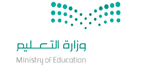 المادة : لغتي الصف : الرابعالزمن : ساعة  اسم الطالب : ........................................................................................................الصف : الرابع الابتدائي  (      )سالمهارةالمهارةالدرجة الدرجة بالأرقامالدرجة بالأحرفالمصححالمراجعالمدقق1فهم المقروءفهم المقروء72الوظيفة النحويةالوظيفة النحوية53الظاهرة الإملائيةالظاهرة الإملائية54الرسم الكتابيالرسم الكتابي3المجموع النهائيالمجموع النهائي2020  71 – الشجرة التي يزرعها الشيخ شجرة ................1 – الشجرة التي يزرعها الشيخ شجرة ................1 – الشجرة التي يزرعها الشيخ شجرة ................1 – الشجرة التي يزرعها الشيخ شجرة ................1 – الشجرة التي يزرعها الشيخ شجرة ................أ – نخيلب- زيتونب- زيتونب- زيتونجـ - تفاح2- ما المدة التي يحتاجها شجر الزيتون لكي يثمر؟  2- ما المدة التي يحتاجها شجر الزيتون لكي يثمر؟  2- ما المدة التي يحتاجها شجر الزيتون لكي يثمر؟  2- ما المدة التي يحتاجها شجر الزيتون لكي يثمر؟  2- ما المدة التي يحتاجها شجر الزيتون لكي يثمر؟  أ – سنة  ب-  خمس سنينب-  خمس سنينب-  خمس سنينجـ - ثماني سنوات3- يدعونا الرسول صلى الله عليه وسلم في الحديث إلى ........3- يدعونا الرسول صلى الله عليه وسلم في الحديث إلى ........3- يدعونا الرسول صلى الله عليه وسلم في الحديث إلى ........3- يدعونا الرسول صلى الله عليه وسلم في الحديث إلى ........3- يدعونا الرسول صلى الله عليه وسلم في الحديث إلى ........أ – العمل        ب- الجد والاجتهاد          ب- الجد والاجتهاد          ب- الجد والاجتهاد          جـ ـ كلاهما صواب       4- تخرج لنا الأشجار غاز   4- تخرج لنا الأشجار غاز   4- تخرج لنا الأشجار غاز   4- تخرج لنا الأشجار غاز   4- تخرج لنا الأشجار غاز   4- تخرج لنا الأشجار غاز   أ – الهيدروجين        أ – الهيدروجين        ب- الأكسجين           جـ ـ ثاني أكسيد الكربون       جـ ـ ثاني أكسيد الكربون       جـ ـ ثاني أكسيد الكربون       5 – التقى فواز بالشيخ الكبير في فصل ....5 – التقى فواز بالشيخ الكبير في فصل ....5 – التقى فواز بالشيخ الكبير في فصل ....5 – التقى فواز بالشيخ الكبير في فصل ....5 – التقى فواز بالشيخ الكبير في فصل ....أ – الصيفب- الشتاءب- الشتاءب- الشتاءجـ - الربيع6- عندما نقطع الأشجار ونزيل الغابات فإن ذلك يؤدي إلى ......  6- عندما نقطع الأشجار ونزيل الغابات فإن ذلك يؤدي إلى ......  6- عندما نقطع الأشجار ونزيل الغابات فإن ذلك يؤدي إلى ......  6- عندما نقطع الأشجار ونزيل الغابات فإن ذلك يؤدي إلى ......  6- عندما نقطع الأشجار ونزيل الغابات فإن ذلك يؤدي إلى ......  أ – زيادة الأراضي الزراعية  ب-  التصحر ب-  التصحر ب-  التصحر جـ - تجميل البيئة 7- مفرد "الأشجار " ...7- مفرد "الأشجار " ...7- مفرد "الأشجار " ...7- مفرد "الأشجار " ...7- مفرد "الأشجار " ...أ – الشجرة        ب- الشجر          ب- الشجر          ب- الشجر          جـ ـ الشجيرات          51 – ينجح المجتهد في دروسه.   الفعل في الجملة السابقة......1 – ينجح المجتهد في دروسه.   الفعل في الجملة السابقة......1 – ينجح المجتهد في دروسه.   الفعل في الجملة السابقة......أ – ينجح ب- المجتهد جـ ـ دروسه 2- "  كان الحارس يراقب "  الاسم في الجملة السابقة كلمة.....2- "  كان الحارس يراقب "  الاسم في الجملة السابقة كلمة.....2- "  كان الحارس يراقب "  الاسم في الجملة السابقة كلمة.....أ- كان ب - الحارسجـ - يراقب   3- السماء صافية.                       نوع الجملة السابقة   3- السماء صافية.                       نوع الجملة السابقة   3- السماء صافية.                       نوع الجملة السابقة   أ – جملة اسمية   ب ـ جملة فعلية   جـ ـ شبه جملة   4- " الفلاح يزرع الأرض .                      اجعل الجملة السابقة جملة فعلية وغير ما يلزم  4- " الفلاح يزرع الأرض .                      اجعل الجملة السابقة جملة فعلية وغير ما يلزم  4- " الفلاح يزرع الأرض .                      اجعل الجملة السابقة جملة فعلية وغير ما يلزم  أ- يزرع الفلاح الأرض ب – الأرض يزرع الفلاح جـ - الفلاح الأرض يزرعها5- ............ما دل على حدث مقترن بزمن .   5- ............ما دل على حدث مقترن بزمن .   5- ............ما دل على حدث مقترن بزمن .   أ- الاسم ب – الفعل جـ - الحرف   51-  أكرم المعلم التلميذ       الكلمة التي بها همزة قطع1-  أكرم المعلم التلميذ       الكلمة التي بها همزة قطع1-  أكرم المعلم التلميذ       الكلمة التي بها همزة قطعأ- أكرمب - المعلمجـ -  التلميذ2 – هي التي تنطق في أول الكلام ولا تنطق في وصلها بما قبلها 2 – هي التي تنطق في أول الكلام ولا تنطق في وصلها بما قبلها 2 – هي التي تنطق في أول الكلام ولا تنطق في وصلها بما قبلها أ -       همزة القطع ب-  همزة الوصلجـ ـ       الهمزة المتطرفة 3- عند وصل حروف كلمة " ش- ا - ط – ء" تكتب .....3- عند وصل حروف كلمة " ش- ا - ط – ء" تكتب .....3- عند وصل حروف كلمة " ش- ا - ط – ء" تكتب .....أ- شاطءب – شاطؤجـ -  شاطئ   5المملكة العربية السعوديةوزارة التعليمإدارة التعليم .................مدرسة : ......................المادة : لغتي الصف : الرابع الابتدائيالزمن : ساعتان اسم الطالب : ........................................................................................................الصف : الرابع الابتدائي (      )سالمهارةالمهارةالدرجة الدرجة بالأرقامالدرجة بالأحرفالمصححالمراجعالمدقق1فهم المقروءفهم المقروء72الوظيفة النحويةالوظيفة النحوية53الظاهرة الإملائيةالظاهرة الإملائية54الرسم الكتابيالرسم الكتابي3المجموع النهائيالمجموع النهائي2020  71 – إلى أين خرج التاجر ؟1 – إلى أين خرج التاجر ؟1 – إلى أين خرج التاجر ؟أ – إلى إحدى الضواحيب- إلى إحدى المدنجـ - إلى إحدى القرى2 – من الأمور التي تتميز بها القرود أنها ...2 – من الأمور التي تتميز بها القرود أنها ...2 – من الأمور التي تتميز بها القرود أنها ...أ – تسخر من الإنسانب-    تقلد الإنسانجـ - تساعد الإنسان3- لماذا جلس التّاجر تحت ظل الشّجرة؟3- لماذا جلس التّاجر تحت ظل الشّجرة؟3- لماذا جلس التّاجر تحت ظل الشّجرة؟أ – ليشاهد القرود ب-  ليبيع القبعاتجـ - ليستريح من التعب4- كان على الشّجرة............4- كان على الشّجرة............4- كان على الشّجرة............أ – قرود كثيرة       ب- طيور جميلة          جـ ـ ثمار ناضجة       6- رتب الجمل حسب تسلسل احداثها:    - جمع الرجل القبعات وتابع سيره مسرورا.   - غفا الرجل من شدة التعب.   - اخذ كل قرد قبعة ووضعها على رأسه.   - غضب الرجل وضرب قبعته بالأرض.6- رتب الجمل حسب تسلسل احداثها:    - جمع الرجل القبعات وتابع سيره مسرورا.   - غفا الرجل من شدة التعب.   - اخذ كل قرد قبعة ووضعها على رأسه.   - غضب الرجل وضرب قبعته بالأرض.6- رتب الجمل حسب تسلسل احداثها:    - جمع الرجل القبعات وتابع سيره مسرورا.   - غفا الرجل من شدة التعب.   - اخذ كل قرد قبعة ووضعها على رأسه.   - غضب الرجل وضرب قبعته بالأرض.   51 – تشرق الشمس صباحا.   الفعل في الجملة السابقة......1 – تشرق الشمس صباحا.   الفعل في الجملة السابقة......1 – تشرق الشمس صباحا.   الفعل في الجملة السابقة......أ – تشرق ب- الشمس جـ ـ صباحا 2- "  أصبح المريض يتألم  "  الاسم في الجملة السابقة كلمة.....2- "  أصبح المريض يتألم  "  الاسم في الجملة السابقة كلمة.....2- "  أصبح المريض يتألم  "  الاسم في الجملة السابقة كلمة.....أ- أصبح ب - المريضجـ - يتالم   3- البحر هادئ.                       نوع الجملة السابقة   3- البحر هادئ.                       نوع الجملة السابقة   3- البحر هادئ.                       نوع الجملة السابقة   أ – جملة اسمية   ب ـ جملة فعلية   جـ ـ شبه جملة   4- " الطالب يذاكر الدرس  .                      اجعل الجملة السابقة جملة فعلية وغير ما يلزم  4- " الطالب يذاكر الدرس  .                      اجعل الجملة السابقة جملة فعلية وغير ما يلزم  4- " الطالب يذاكر الدرس  .                      اجعل الجملة السابقة جملة فعلية وغير ما يلزم  أ- يذاكر الطالب الدرس ب – الدرس يذاكر الطالب جـ - الطالب يذاكر الدرس5- حدد الجملة المختلفة  .   5- حدد الجملة المختلفة  .   5- حدد الجملة المختلفة  .   أ- الهواء عليل ب – أشرقت الشمس جـ - القمر ساطع    51-  أكرم  الرجل الضيف       الكلمة التي بها همزة قطع1-  أكرم  الرجل الضيف       الكلمة التي بها همزة قطع1-  أكرم  الرجل الضيف       الكلمة التي بها همزة قطعأ- أكرمب – الرجل جـ -  الضيف2 – هي التي تنطق في أول الكلام وفي وسطه . 2 – هي التي تنطق في أول الكلام وفي وسطه . 2 – هي التي تنطق في أول الكلام وفي وسطه . أ -       همزة القطع ب-  همزة الوصلجـ ـ       همزة ابن 3- عند وصل حروف كلمة " مَ - بْ - دَ - ء" تكتب .....3- عند وصل حروف كلمة " مَ - بْ - دَ - ء" تكتب .....3- عند وصل حروف كلمة " مَ - بْ - دَ - ء" تكتب .....أ- مبدئب – مبدأجـ -  مبدء   5